    Saint Brigid Catholic Church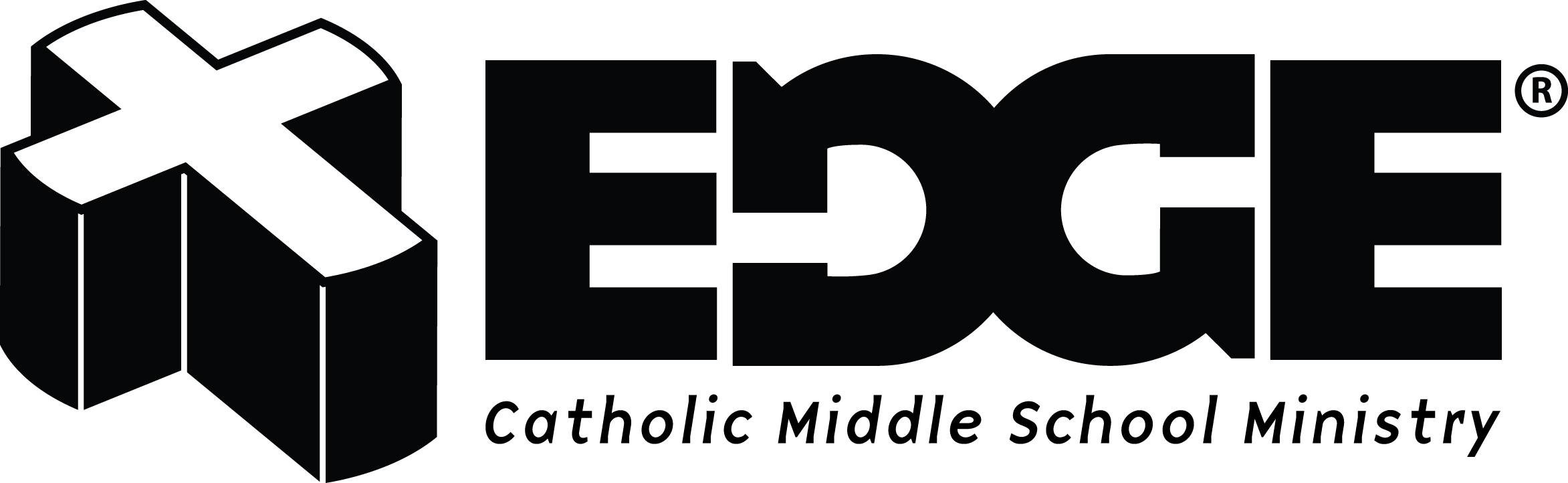 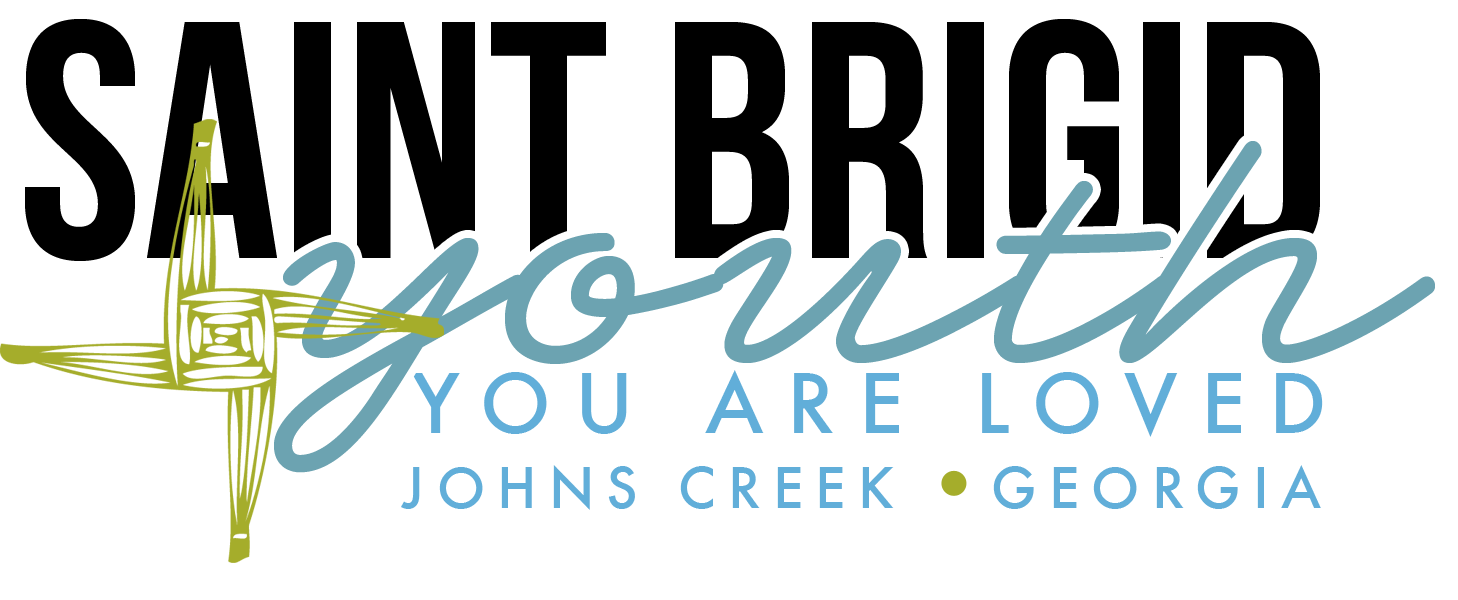               EDGE 2021-2022EDGE NightsEDGE nights are for all 6th, 7th and 8th graders.  Each night includes games, activities, teaching and small group time.  EDGE is offered on Monday or Tuesday; choose the day that works best for your schedule.  Small groups will be assigned according to grade.  Monday      6:00 – 7:30Tuesday      6:00 – 7:30If a conflict arises your student is welcome to switch to the other day for that week. It’s never a problem!Independent Study Option for 7th & 8th gradeIf the Monday, Tuesday class times do not work for your family, please chose the Independent Study option on the registration form. This option will fulfill the requirements for Confirmation.7th and 8th grade Retreat – TBDWe do not know if we will be offering a retreat this year.  It is possible that we may offer one in the spring depending on circumstances at the time.  Stay tuned.  Service OpportunitiesWe offer several opportunities for our kids to participate in service activities throughout the year.  Typically EDGE students are asked to help with Breakfast with Santa, Taste of Saint Brigid, Mom’s Group activities and the Lenten Fish Fry’s. Separate e-mails will go out to sign up for these opportunities if they are going to happen this year.  Looking ahead to ConfirmationThe Archdiocese of Atlanta requires at least 2 years of Religious Education prior to entering the Confirmation Preparation Program.  At Saint Brigid, this means that students should either Attend EDGE in 7th and 8th grade    - or -Complete the Independent Study Program for 7th and 8th grade EDGE    -or-Attend Catholic School       before joining the Confirmation Program in 9th grade.---------------------------------------------------------------------------------------------------------------------------------------------Donna Ortiz and Helen Villar			Kathy Hogan and Cindy SoderEDGE Youth Ministers				Confirmation Teamdortiz@saintbrigid.org			confirmation@saintbrigid.orghvillar@@saintbrigid.org